EVALVACIJA IN ANALIZA DELA NA DOMU_ 5. TEDEN_3. b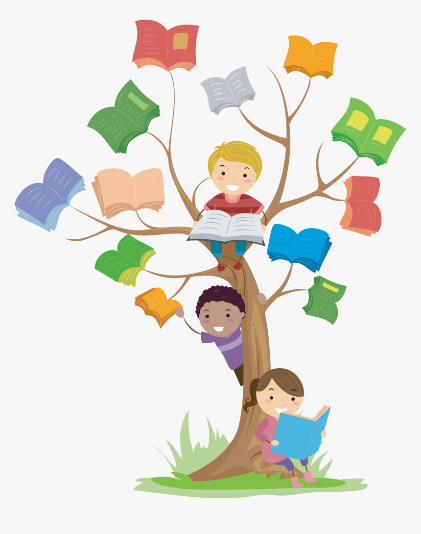 V razpredelnici odkljukajte naloge, ki ste jih opravili in jih ovrednotite. Če je možno, mi najkasneje do petka razpredelnico pošljite (v Word obliki ali fotografijo) po eAsistentu ali mailu.                                     Ime in priimek: Ime in priimek: Ime in priimek: Ime in priimek: PREDMETSNOVOPRAVLJENO (označi)OPOMBE*(težko/lahko, znam/moram še utrditi,…)SLJVaje branja in pisanja (za šolsko glasilo)SLJRazumem, kar preberem (UL Petrova prababica pripoveduje)SLJNarek SLJSladkajmo se z besedami SLJBesede pod isto strehoMATŠtevila do 1000MATSestavljamo številaMATEnice, desetice, stoticeSPOPoklici in hobijiGUMPetje znanih pesmiLUMIzdelovanje gradiv za šolsko glasilo ŠPOVadba s prevezo na očehŠPOCirkuške spretnostiŠPOKrožna vadbaTJADelo v četrtek (16. 4. 2020)Redno vsakodnevno branje. Redno vsakodnevno branje. Redno vsakodnevno utrjevanje poštevanke.Redno vsakodnevno utrjevanje poštevanke.